NOTE: Please send the required documents: 1. final paper(doc&pdf), 2. filled registration form, 3. Payment Voucher to ecnlpir@iased.org. (Mail Subject: Paper ID+Registration).ATTENDEE INFORMATION*Full Name:                     *Position√:  Prof. □  Assoc. Prof. □  Asst. Prof. □   Dr. □  Mr. □  Ms. □*Affiliation:                                                                     *Nationality:                               *Email:                             *Mobile Phone:                             Emergency Contact(Name&Mobile):                                            Postal Address& Zip Code (for post use):                                                             Catering Service(Aug.14)√:  Lunch □           Dinner □Special dietary√: Diabetic □  Vegetarian □   Halal food □   Other □  (please specify:        )Special requirements:                                                                  PAPER INFORMATION*Paper ID:                *Paper Pages:              *Additional Page:                 *Paper Tile:                                                                                       *Authors:                                                                          *Will you attend the conference      Yes □  No □ *Presentation Type√:  Oral □          Poster □         Remote Video □          Video □ Student ID No.(student only):                                 IASED Member No.(member only):                            * Receipt Issued to:                                         REGISTRATION FEE(by US dollar)*Notice*Ordinary length limits is 5-10 pages per paper, If the paper exceeds 6 pages, the additional pages will be charged.*All the papers will be published on-line. *For "No shows", registration fee is nonrefundable. *Cancellation policy: A written refund/cancellation request received by Feb 20, 2021 can be accepted and a US$100 administrative fee will be charged.  After Feb. 20, 2021, the refund/cancellation request will not be accepted.  *Our payment system will not charge any extra fee, but the credit card payment may incur few exchange commission which is charged by payers' bank, it should be borne by payers. *One day program (Prensentation Only) fee covers: meeting sessions on Aug.14 + 2 coffee breaks, 1 lunch, 1 dinner on Aug.14 +conference kits.*Full registration fee covers :(Author only) publication fee + meeting sessions on Aug. 13-15. + 2 coffee breaks,1 lunch, 1 dinner on Aug. 14 + conference kits.   PAYMENT INFORMATIONURL of of official Online Payment System:  http://meeting.yizhifubj.com.cn/web/main.action?meetingId=351* The system accepts VISA /Master for payment, please calculate the amount before payment.Please fill your E-mail address used for payment and Confirmation Number you received after paying. * As the system will intercept the email address for multiple payments, it is recommended to use different email for each payment.IASED MEMBER APPLICATIONJoin IASED now to quality for member registration rates. Please compile and return the Membership Form along with your CV to membership@iased.org. Your application will be processed in 5 working days.                                                   OTHERFinally, we suggest you write down a biographical sketch here, for use of making introductions by Session Chair before your presentation gets started. 20-120 Words(1-6.5 lines)                             ECNLPIR 2021 Conference Committee                                                        Stockholm                          ECNLPIR 2021 Registration Form2021 European Conference on Natural Language Processing and Information Retrieval(ECNLPIR 2021) 13-15 August, 2021| Stockholm, Sweden | www.ecnlpir.org CategoryEarly (due by May 15)Regular(due by June 20)Late(After June 20)On-site(Aug. 13-14)Online Presentation(Untill Aug.13)Your choiceIASED Member(Author) USD 570USD 620USD 670USD 720USD 350Nonmember(Author) USD 620USD 670USD 720USD 760USD 380Student(Author) USD 520USD 570USD 620USD 670USD 320Prensentation Only USD 420USD 470USD 520USD 570USD 250Listener USD 350USD 400USD 450USD 580USD 200Social Networking EventTBDTBDTBDTBDTBDAcademic Visit OptionalTBDTBDTBDTBDTBDExtra ItemCostYour ChoiceExtra Page/Per pageUSD 70Extra Paper UploadUSD 370Extra Banquet TicketUSD 50E-mail: Confirmation Number: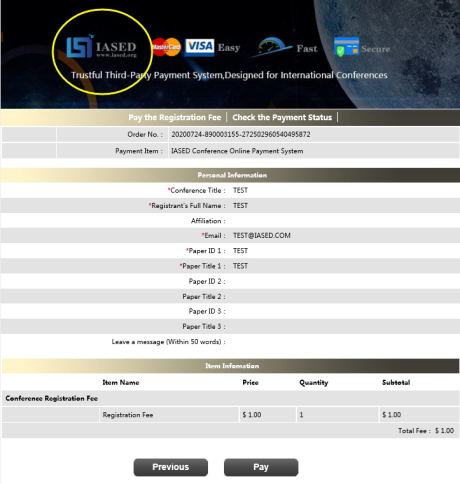 *Please make sure the conference organizer, IASED’s logo is always appear on the page until you click “ Pay”. Then you will be directed to payment page. 